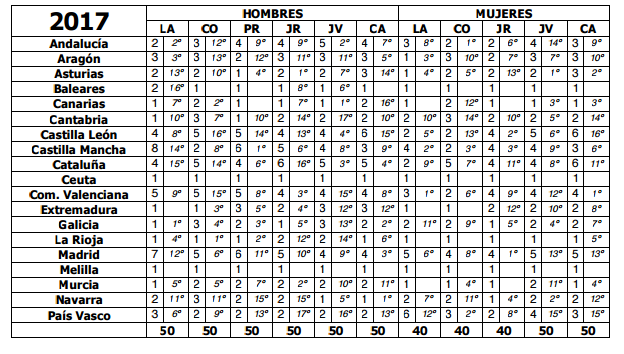 CADETE MASCULINO4747RESERVA55CADETE FEMENINO2	BATSS - Super Amara BAT	463	BLAVI - CA La Blanca	111RESERVASTTBI - Bilbao Atletismo	127JUVENIL MASCULINORESERVAJUVENIL FEMENINORESERVAJUNIOR MASCULINORESERVAJUNIOR FEMENINORESERVASENIOR MASCULINORESERVASENIOR FEMENINO416BDZBI - Bidezabal AtletismoAndrea Hernandez Lopez03CF9:55.006438Irene Costa Alberdi02CF10:04.0089Itsaso Atucha Moreno03CF10:07.00921Paula Bikandi San Millan03CF10:44.00202Ane Etxebeste Sanzberro02CF9:47.00214(t) Laia Orbegozo Aramburu03CF10:16.001316(t) Nora Ezeiza Ugarte03CF10:27.001517(t) Ara Telletxea Obeso03CF10:36.00163Nora Gonzalez  Laghbiar02CF9:48.00339Lucia Sanchez Lopez-chaves02CF11:32.003540Eukene Uribe Lozano02CF11:34.003641Irati Narbona  Izquierdo02CF11:35.00    3724(t) Julia Maria Flores  Islas02CF10:49.002231(t) Amara Santibañez Allende02CF11:05.002733(t) Helena Marcos  Bernal02CF11:15.002953(t) Ainara Clemente Fernandez02CF12:15.00    491Súper Amara BAT Iñigo Cillero Velasco01/05/2000LM19:59.0028Julen Agirregomezkorta Gaztelumendi28/02/2000LM20:14.004Martin Hernández Beitia20/03/2001LM20:14.005Jon Aperribay Calvo25/11/2000LM21:00.0019211GATBI - Gernikako Atletismo TaldeaAger Badiola Garitaonaindia00LM20:37.00118118Asier Ortuzar Andres00LM20:49.00188121Unai Lobato Elorrieta01LM21:21.00218131Aitor Asturias Ajuria01LM21:48.00318140Mikel Ibarra Gardoki00LM22:15.0040306DRUBI - Durangaldea Running(t) Jokin Totorika Ocerin00LM069123t) Paúl Bereziartua Plaza00LM21:23.00239125(t) Gorka Pagonabarraga Agorria00LM21:25.00259137(t) Zeian Zabala Goikoetxea00LM22:03.00379112BDZBI - Bidezabal AtletismoAiora Agirregomezkorta Gandiaga01LF18:07.002563Uxue Zuazua Amezua00LF18:14.0035622Naia Parra Vila00LF20:28.00225629Eider Cubero Azpirichaga00LF20:53.002926LAUVI - Atletismo LaudioBesaide Astobiza Sanchez00LF18:47.0067017Izaro Olivares  Gardeazabal01LF19:53.00177023Ane Aldaiturriaga Martin00LF20:33.00237024Maider Martin Zorrozua00LF20:34.00    2438BASBI - ArtunduagaZuriñe De La Fuente Maza00LF19:00.0089215(t) Nerea Alonso Gayo00LF19:42.00159234(t) Leire García Jimenez00LF21:13.00349235(t) Lexuri Aldekoa Palacios00LF21:21.00    3544ASABI - Atletismo SanturtziJulene Alonso Tellitu00LF18:19.0049413Itziar Gutierrez Iturralde01LF19:26.00139430Nahia Oyarzabal Cobos01LF20:53.00309447(t) Izaskun Cerrato Garcia01LF22:25.00    47510TATSS - Txindoki A.T Naia Lopez Guesalaga01LF19:08.009614Maddi Galparsoro Balda01LF19:37.00963314(t) Lide Egizala Urteaga01LF21:05.009639No33ra Insausti Altuna01LF21:55.0027BARBI - C.A. BarakaldoAlvaro Martinez Orbegozo99JM29:43.0-6328(t) Kerman Barrutia Gonzalez99JM29:45.0-73210Oier Irusta Rios99JM30:26.0-93211Yerai Lazaro Pastor98JM30:38.0-103231BLAVI - CA La Blanca(e) Khalid Belhajouj Jebbour98JM28:26.0-1559Adrián Pajares Rodríguez98JM30:24.0-817Ander Cristobal Madina99JM31:22.0-1631Ernesto Zuazo Saenz De Viteri99JM34:34.0-3012DRUBI - Durangaldea RunningJune Arbeo Sarriugarte99JF22:49.002275Araitz Villa Besoy99JF23:22.0052720Eider Muñoz Molinuevo98JF27:47.00202728BDZBI - Bidezabal AtletismoNerea Costa Alberdi98JF24:06.0082910Maria Ruiz102911Aitana Merino Perez99JF24:58.00112936TATSS - Txindoki A.T.Lide Urrestarazu Agirre99JF23:41.006329Irati Zubizarreta Armendariz98JF24:14.0093217Maitane Perez Madrazo99JF26:55.00173218DURBI - Durango Kirol TaldeaOier Ariznabarreta Agirre83SM40:18.0-85013Ibon San Miguel Olabarriaga87SM40:50.0-135014Xabier Tijero Santillán92SM40:59.0-145015Ekaitz Kortazar Zenikaonandia84SM41:07.0-155024ALOSS - Aloña-Mendi K.E.Imanol Cruz Mateos78M-3539:27.0-45710Alberto Revuelta Garcia74M-4040:27.0-105712Martin Amilibia Aranburu86SM40:35.0-125731Mikel Ugarte Ramos93SM42:21.0-3157317GGASS - Goierri GaraiaAnder Sagarzazu Sanchez88SM41:13.0-1710418Xabat Manzisidor Ermina85SM41:17.0-1810432Endika Donnay Otegui87SM42:26.0-3210437Beñat Catarain Razquin89SM42:49.0-3710443TOLOSAUnai Arroyo Cabeza93SM39:06.0314539Unai Señoran Bengoa85M-4039:06.03943Juan Luis Gomez Gallego74SM39:06.04360Ibon Gonzalez Loitegi77M-3539:06.06011STTBI - Bilbao Atletismo(e) Majida Maayouf89SF39:17.0-1246Gurutze Frades Larralde81W-3540:44.0-6247Irene Loizate Sarrionandia95PF41:03.0-72411Nahikari Legina Basabe97PF41:32.0-102424BLAVI - CA La Blanca(e) Sian May Robertson94SF40:22.0-4659Ibone Sanchez Garmendia89SF41:22.0-826Maider Fernandez De La Peña Tajes81W-3545:24.0-2431Arrate Mintegui Gonzalez88SF47:24.0-2935GGASS - Goierri GaraiaMaite Mayora Elizondo80W-3540:36.0-58318Lourdes Oyarzabal Etxeberria73W-4043:28.0-1730Uxune Tena Ugarte83SF46:43.0-2835Gema Hernandez Andoin78W-3549:52.0-33